Областное государственное бюджетное профессиональное образовательное учреждение «Костромской машиностроительный техникум»Методическая разработка урока истории«Раскулачивание. За и против»Разработала: преподаватель истории Варламова Екатерина НиколаевнаКострома, 2021АннотацияВ соответствии с требованиями ФГОС среднего профессионального образования профессиональная образовательная организация при формировании программы подготовки специалистов среднего звена (ППССЗ) обязана обеспечивать эффективную самостоятельную работу обучающихся в сочетании с совершенствованием управления ею со стороны преподавателей и мастеров производственного обучения, сопровождать её методическим обеспечением. Данная методическая разработка урока, проводимого в соответствии с программой общеобразовательной учебной дисциплины «История» на I курсе по профессии  по специальности: 23.02.03 «Техническое обслуживание и ремонт автомобильного транспорта»  Костромского машиностроительного техникума. Материал  урока рассматривается при изучении темы «Советский Союз в 1929 - 1941 гг.»В ходе урока преподавателем предлагаются для обучающихся задания, способствующие формированию умений вести диалог, обосновывать свою точку зрения в дискуссии по исторической тематике. Обучающихся самостоятельно работают с документами, историческими свидетельствами, воспоминаниями,  плакатами времен коллективизации. Целями данного занятия является:- формирование умений обучающихся вести диалог, обосновывать свою точку зрения в дискуссии по исторической тематике; - формирование умений оценивать различные исторические версии- овладение приемами работы с историческими источниками, умениями самостоятельно анализировать документальную базу по исторической тематике.Раскулачивание. За и противТема урока: Раскулачивание. За и против.Цели урока:создать условия для осознания и осмысления процесса раскулачивания средствами технологии развития критического мышления.Задачи урока:Образовательная: создание условий для усвоения учащимися исторических фактов, связанных с процессом коллективизации.Развивающая: развитие коммуникативных навыков, умение работать с различными видами источников, навыков исторического анализа.Воспитательная: формирование активной жизненной позиции.Вступительное слово преподавателя.  Преподаватель: Во второй половине 20-х годов задача индустриализации стала приоритетной в экономическом развитии страны. Что такое индустриализация?Индустриализация- это процесс форсированного наращивания промышленного потенциала СССР, который осуществлялся с мая 1929 года по июнь 1941 с целью сокращения отставания советской экономимки от экономики развитых капиталистических государств. Россия не распологала необходимой технологией для решения задачи индустриализации, так что своими силами можно было осуществить дальнейшее развитие относительно лишь небольшой группы модернизированных производств, заложенных еще до Первой Мировой Войны. Поэтому задача модернизации могла решаться только путем ипорта современной технологии с Запада. Зная парметры основных западных технологий, можно было переносить их на советсую почву. Именно догоняющий характер индустриализации, повторяющий удачные технологические решения Запада, обусловили успех широкомасштабного планирования в натуральных показателях.Но не все шло гладко. По безалаберности, преступной небрежности и из-за диверсий, часто пропадало уникальное технологическое оборудование.Чтобы поднять качество работы, 9 декабря 1933 года была введена уголовная ответственность за производство недоброкачественной продукции.Главная проблема, которая возникла в процессе начавшейся индустриализации, - где найти средства для массового промышленного строительства.Существовали 2 варианта развития. Импорт технологий мог финансироваться либо за счет зарубежного кредитования, либо путем ограничения потребления населения и продажи высвободившихся экспортных товаров на внешнем рынке. Так как зарубежное кредитование было ограничено отказом советского правительства платить царские долги, поэтому был выбран второй путь.Еще в 1924 году в журнале “Вестник коммунистической академии” Преображенский предложил сделать ставку на ускоренную индустриализацию за счет накопления средств, полученных преимущественно от крестьянства. Крестьянин конечно же денег не дал и быстро нашел как уйти от налогового бремени- крупные зажиточные хозяйства дробились на мелкие, чтобы скрыть доходы и уменьшить налоги на 25%.Отсутствие четких критериев выделения кулачества открывало местынм властям широкий простор для произвола. Видя безвыходное положение ( плохое использование оборудования, низкая квалификация рабочих, огромное количество брака, рост долгов и дефицит внешней торговли) Сталин решается на жесткий контроль по отношению к населению -  вариант одноврменной коллективизации и индустриализации, в котором роль предпринимателя- организатора- контролера должно было играть государство.Изъятие зерна у крестьян могло бы дать возможность обменять его на технологию за рубежом. Сталин вынужден был пойти по тому же пути, что и царская Россия - увеличить экспорт зерна- снова, “не доедим, а вывезем”. Последней каплей, вынудившей Сталина принять меры к созданию хозяйственной системы, гарантирующей снабжение города, военной промышленности и армии зерном- стала нарастающая напряженность между СССР и Китаем, и захват в 1929 году Китаем КВЖД.К концу 1920-х годов Советский Союз всё ещё оставался преимущественно аграрной страной, в которой численность сельского населения была выше городской, а сельскохозяйственная продукция и природные ресурсы — наиболее рентабельными частями государственного экспорта. После нескольких лет восстановительного периода НЭПа, власть взялась за исполнение одной из программных задач для нового государства – масштабную модернизацию, которая в Советском Союзе носила «ускоренный» и «догоняющий» характер.Одной из первых ударных волн коллективизации стала политика «раскулачивания», «наступления на кулака в деревне», несколько позже переформулированная в «ликвидацию кулачества как класса».Что же такое политика «раскулачивания»? Кто такие «кулаки»? За что их раскулачивали? И оправданы ли были предпринятые меры раскулачивания? На эти вопросы мы попытаемся ответить в течение текущего занятия. 30 января 1930 г. Политбюро ЦК ВКП(б) приняло постановление «О мероприятиях по ликвидации кулацких хозяйств в районах сплошной коллективизации». С этого момента принято отсчитывать начало одного из наиболее драматических событий в истории довоенного СССР – раскулачивания, которое до сих пор остается предметом жарких эмоциональных обсуждений.Что такое коллективизация? Это процесс, запущенный советской властью в 1929. Задачей коллективизации было отобрать у крестьян индивидуальные хозяйства и перевести их в созданные для этого колхозы, то есть коллективное хозяйство.Раскулачивание рассматривалось государством как кампания по уничтожению кулачества как класса. (Приложение 1). Зачем же потребовалось уничтожать зажиточных крестьян? У этого было несколько причин.Частная собственность противоречила идеям марксизма. Одновременно с коллективизацией закончилась эпоха НЭПа, которая как раз допускала частную собственность.Крестьяне стали выходить из-под контроля государства. В 1927 году  по стране прокатилась волна хлебных стачек. Все началось с того, что осенью государство установило жесткие цены на хлеб, которые не устроили основных поставщиков. Продавать товар по такой низкой цене было попросту невыгодно. Это привело к дефициту хлеба во многих крупных городах, а кое-где даже к голоду. Тогда местные власти стали силой отбирать у крестьян зерно, а те начали протестовать. Производилось раскулачивание следующим образом. Сразу же после выхода постановления на территориях, где проводилась сплошная коллективизация, создавались специальные «тройки», состоявшие из первого секретаря райкома партии, председателя райисполкома и уполномоченного ГПУ. Они рассматривали вопрос о принадлежности того или иного крестьянина к кулацкому классу.Преподаватель организует работу в группах с последующим обсуждением:Ознакомьтесь с постановлением президиума Западно - Сибирского краевого исполнительного комитета от 5 мая 1931 г. «О ликвидации кулачества как класса» (Приложение 1)  и ответьте на вопросы:Как в данном нормативно-правовом акте обосновывалась необходимость проведения раскулачивания?Какие из слоёв населения были лично заинтересованы в проведении раскулачивания?Почему данное постановление носит гриф совершенно секретно?Как вы думаете, обеспечивались ли выселяемые всеми социальными гарантиями указанными в постановлении ?Как бы вы поступили с вашим движимым и недвижимым имуществом, если бы знали, что вас отнесут к категории выселяемых?Могла ли семья в деревне 30-х годов выжить после конфискации всех средств производства (инвентаря и скота). Преподаватель:Кулаки разделялись на три категории. К первой принадлежали организаторы и исполнители террористических актов и антисоветских восстаний – они передавались органам ГПУ для выяснения меры их личной вины, а члены их семей выселялись в отдаленные районы страны. Ко второй относился «оплот кулачества в деревне», они с членами семей тоже выселялись в отдаленные районы. К третьей категории принадлежали все остальные кулаки, которые вместе с семьями выселялись за пределы колхозных земель, но в своем районе (то есть они не попадали в спецпоселения). Имущество выселенных конфисковывалось и становилось колхозным, переселенцам выдавались небольшие средства для устройства на новом месте.Преподаватель: Теперь давайте обратимся к источникам и посмотрим исполнялись ли постановления власти. (Приложение 2)Преподаватель: Как вы думаете, куда же отправляли раскулаченных и каким образом они устраивали свой быт на новом месте? Давайте снова обратимся к воспоминаниям крестьян.1.“Высылали- всех не спрашивали, сами- то сичтай, голые были, да все отобрали, голых отправили, прям, нас”2.”Их везли целый месяц в телячьих вагонах”3.”Вот, и, значит, там они высадили их на болоте, их возили по области, тут они были и на острове Жижгин, и на Сийских озерах останавливались, большую толпу, не только там их возили тысячами, на барже там до Котласа везли, очень много  значит. А в итоге  вот остановились на болоте, чистое, ну, лес, в лесу. И вот высадили их там - живите , как хотите,да. Они там сначала землянке вырыли, чтобы как то укрываться от непогоды с настилом. А потомначали изготавливать лес, лес там кругом лес, и строили бараки, не дома даже, а бараки”4.”Их же раскулаченных вот выселят на берег, пустой берег, вот живите здесь”5.”Условия - то были нечеловеческие - в землянках жить в морозы то. Под дождем,  сушить негде было это все, так что отношение, конечно, было, понятно какое”6.”Привезли туда в такой длинный- длинный барак. В  этих бараках там столько нас много, и одна железная плита была. Двухъярусные были эти, как ее, кровати. И вот там грелись мы все, считай, чуть полуголые.”7.”А смертность была страшная. У нас до сих пор кладбище сохранилось. Детелй умерло маленьких там, год рождения указан, так в каком году родился, в том и умер или через год. И взрослые тоже умирали много. Марусенька там умепрла у нас одна. Так похоронили ее туда в тину. Завернули ее вот так в тину, даже гробов не давали делать. Пока по оврагам хоронили людей, от голода и бессилияумирал другой. Где умер, там и закопали”Преподаватель: Прибывшие на новое место кулаки (главным образом, второй категории) и члены их семей приобретали статус спецпереселенцев. В число спецпоселенцев входили не только кулаки, но и выселенные из городов антиобщественные элементы (бродяги, пьяницы), а также лица, совершившие не тяжкие правонарушения, которым лагерь заменили спецпоселением. Жили они в спецпоселках, построенных в местностях, где ощущался недостаток рабочей силы, находящихся не ближе 200 километров от границ, железных дорог, городов и селений.Их не принимали в профсоюзы и в партию, из их зарплат удерживались деньги для содержания администрации спецпоселения (в которую, кстати, входили и активисты-спецпоселенцы), наконец, они были лишены избирательных прав. Однако у них были и льготы – вплоть до 1934 года они освобождались от всех налогов и сборов, а также от военной службы, в том числе и в годы войны.С 1933 г. прекращаются массовые высылки и по сути прекращается раскулачивание как кампания всесоюзного масштаба. В том же году начинается постепенное возвращение спецпоселенцам гражданских прав. С 1933 г. государство возвращает избирательные права детям спецпоселенцев, достигшим совершеннолетия. С 1935 г. дети спецпереселенцев, окончившие среднюю школу, могли покинуть поселение для поступления в техникум или вуз. С того же 1935 г. избирательные права возвращаются всем бывшим спецпереселенцам.Всего за два года кампании (1930–1932) было переселено около двух миллионов человек.Процесс сплошной коллективизации завершился к началу Великой Отечественной войны. В 1938 году владельцев лошадей обложили настолько непосильным налогом, что сдались последние «упрямцы». Колхозами остались не охвачены лишь те, кто жил на селе, а работал в городе, на государственном предприятии — например, на почте, на заводе и так далее, и старики, которые были не в силах работать в коллективном хозяйстве. Преподаватель: Итак, теперь давайте с вами попробуем подвести итог нашего занятия. Вам нужно указать оправданы ли были методы коллективизации и раскулачивания и назвать плюсы и минусы данных событий.Плюсы:Во-первых, как видим, она была вызвана событиями и особенностями, предшествовавшими ей. Во-вторых, коллективизация, если понимать ее как комплекс преобразований в жизни деревни, была одним из этапов аграрного перехода от традиционного сельского хозяйства к современному.  Происходило преодоление представлений крестьянства о смысле и задачах сельскохозяйственного труда, внедрялась грамотность, так или иначе улучшался быт сельских жителей, трансформировалась сельская семья, менялась роль женщин и тип воспроизводства населения, шло внедрение прогрессивных технологий и усовершенствование агротехники. Минусы :1.Принудительная коллективизация нанесла большой урон стране.Многие погибли в тюрьмах,в процессе перенаселения.2.Была уничтожена прослойка наиболее трудолюбивых и предприимчивых селян.3.Исчезла заинтересованность крестьян в результате их труда.4.После проведения коллективизации голод охвати обширные хлебородные районы (1932-1933)Рефлексия Преподаватель: А сейчас вы должны выбрать начало фразы и высказаться одним предложением. Предложенные фразы:сегодня я узнал…было интересно…было трудно…я выполнял задания…я понял, что..теперь я могу…я почувствовал, что…я приобрел…я научился…меня удивило…мне захотелось…Домашнее задание – выбрать один из плакатов времен коллективизации и описать его в тетради. (Приложение 3.)Литература Белов В.И. Год великого перелома https://readli.net/chitat-online/?b=179452&pg=21. История: учебник для студ. учреждений среднего профессионального образования/ В.В.Артемов, Ю.Н.Лубченков – М.: Издательский центр «Академия», 2016 г. Сталин И.В. Cочинения. – Т. 12. – М.: Государственное издательство политической литературы, 1949. С. 118–135. http://grachev62.narod.ru/stalin/t12/t12_06.htm История: учебник для студ. учреждений среднего профессионального образования/ В.В.Артемов, Ю.Н.Лубченков – М.: Издательский центр «Академия», 2016 г.Открытый урок Первое сентября https://urok.1sept.ru/articles/658609Приложение 1Постановление президиума Западно-Сибирского краевого исполнительного комитета от 5 мая 1931 г. «О ликвидации кулачества как класса».Совершенно секретно«В целях дальнейшего вовлечения широких слоёв батрачества, бедноты и середняков в колхозы; организации новых колхозов, чистки от кулаков и укреплении существующих колхозов, а также усиления работ по обеспечению проведения второго большевистского сева и пресечения вредительской антиколхозной работы кулачества - Записбрайисполком постановляет:2. Экспроприации и выселению подвергнуть все твердо установленные кулацкие хозяйства и кулаков-одиночек из сельских и городских местностей края, а также кулаков, проникших в колхозы, совхозы, промпредприятия и советско-кооперативные учреждения.Экспроприации и выселению не подлежат:а) хозяйства красных партизан, действительных участников гражданской войны (участвовавших в боях, имеющих ранения или другие заслуги), хозяйства, имеющие членов семьи, находящихся сейчас в Красной армии;б) все иностранно-поданные;в) кулаки - татаро-бухарцы;г) кулаки - хакасцы и ойроты выселению подлежат на общих основаниях.3. Выселить всех кулаков, оставленных на работах в промпредприятиях и строительствах, в места расселения их семей. 4. У выселяемых кулацких хозяйств подлежит конфискации:а) всё недвижимое имущество;б) продуктивный рабочий скот;в) сложный и простой сель. хоз. инвентарь;г) предприятия, сырьё и полуфабрикаты;д) хлеб и семена;е) ценности и вклады.Категорически воспретить: раздевание, отбирание белья, необходимой одежды, присвоение кулацких вещей и т.п. (т.е. случаи мародерства и издевательства).При выселении кулацких хозяйств не подлежит конфискации следующее имущество: одна лошадь, телега с упряжью, необходимый минимум земледельческих орудий производства (плуги, бороны, топоры и лопаты), предметы домашнего обихода, мануфактура, одежда, обувь (если количество их не выходит за пределы личного потребления), деньги до 500 руб. на семью.5. За счет общего количества экспроприированного имущества и ценностей снабдить выселяемых двух месячным запасом продовольствия (мука, крупа, соль). Остальную часть конфискованного имущества оценить и передать колхозам в неделимые фонды, в качестве взноса бедняков и батраков, с предварительным полным погашением из конфискованного имущества причитающейся с ликвидированного кулацкого хозяйства задолженности государственными и кооперативным органам. Паи и вклады в кооперативных объединениях передать в фонд коллективизации бедноты и батрачества. Все отобранное оружие передать органам ОГПУ. Сберкнижки и облигации госзаймов у кулаков отбираются и заносятся в опись, с выдачей расписки о направлении их в Райфинотдел.»Приложение 2 Баландина Любовь Васильевна родилась в 1908 г. В с. Николаевка Кемеровской обл. Живет там же. Рассказ записала её правнучка Машукова Ольга в марте 1997 г.«Наши предки, сколько я помню, всегда жили в Сибири. Они были, можно сказать, основателями этого края. Жили они тихо, мирно, были работящими людьми, ни к какой власти не стремились. Поэтому они никогда не голодали, но и особенно богатыми не были.Семья наша была из 10 человек: родители и восемь детей. Отец у нас был очень хозяйственным человеком. Ему удалось расширить хозяйство, доставшееся от родителей. Он развел полный двор крупного рогатого скота, свиней и другую живность, открыл маслобойню и мельницу. К нему съезжались из многих деревень, чтобы намолоть муку, или переработать молоко в масло.Конечно, наша семья жила обеспечено. У нас всё было своё: и мясо, и масло, и овощи, и яйца. Конфет у нас не было, но мы от этого как-то не страдали. Наше питание не сильно отличалось от питания в других семьях. Может быть, у кого-то, чего было поменьше, но все семьи жили сытно. В одежде мы тоже не сильно отличались. Наша мама была большая рукодельница. Про таких, как она, говорили - "на все руки мастер". Она шила и вышивала. Было красиво! Дом наш тоже не отличался особым богатством. Всё было просто - обыкновенный крепкий деревенский дом.Но вот началась революция. Отец мой в политику не вмешивался. Он просто делал своё дело, вёл хозяйство. Друзей в деревне у него было много. Но нашлись и враги, которые завидовали нашей семье. Вот они-то и подключились к революции. Они стали большевиками, чтобы грабить. Да и то сказать, им-то терять нечего было, своим трудом они ничего не нажили.Моего отца сочли кулаком и решили раскулачить. Никогда не забуду этого кошмара. Они тогда никого не пожалели. И это несмотря на то, что мы, восемь детей, были один меньше другого. Когда у нас всё забирали, сильно избили отца. За что? За то, что он накопил для них столько добра? Какие же наши родители были сильными людьми! Когда избивали отца, уводили скот и грабили дом, они не увидели ни слезинки на маминых глазах, не было никаких причитаний. Наш дом сожгли. Эта страшная картина всю жизнь стоит у меня перед глазами.Отца забрали в тюрьму, где он и умер. Нас с мамой выселили в соседнюю деревню. Жить нам было негде, без гроша за душой, никому не нужные. Одно слово - семья кулака. Мама уговорили старую женщину пустить нас на квартиру. Так мы и стали жить, перебиваясь с картошки на хлеб с отрубями. В деревне, конечно, был колхоз. Мы с мамой там работали. Обзавелись огородом, завели скотину. Жизнь, вроде, выправлялась. Питаться стали лучше. Мы работали с утра до вечера. Не знаю, то ли время было такое, то ли люди были другими. Но никто не жаловался. На работу в поле шли все вместе, пели песни. С работы шли хотя и уставшие, но тоже не грустили. Бывало, придешь с поля, руки и ноги гудят от усталости. Но услышишь, - гармошка заиграла. Скорее умоешься и бегом бежишь на улицу плясать. Было весело! Люди были одухотворены надеждой на светлое будущее.Ни я, ни мама не проклинали власть, хоть она для нас столько плохого сделала. Наоборот, мы верили в революцию, партию, Ленина. Да и как без такой веры можно было работать от зари до зари, не покладая рук?! Ведь и зарплату нам не давали, а взамен нашего труда давали только продукты. Но мы не переживали и не хныкали, строили свою жизнь.»Никонова Александра Ивановна, 1908 год, село Ким Ростовской обл.«Мы середняками считались: корова, лошадь, куры были. В колхоз не хотели, а пришли из правления и сказали: «Не вступите, по миру пойдете, вышлем как кулаков!» Дед покойный злиться стал, но мы его всей семьей уговорили, мол, что делать. Через неделю мы и вступили в колхоз. Много таких семей, как мы, было. В колхозе вся голытьба была да неработь, ничего они не делали: не пахали, не косили — все трахтур ждали. Но его все не было. И вот они пили, все дни пьяные ходили. А когда мы надел свой вспахали, да и другие тоже, тогда и загнали в колхоз. Но потом прислали к нам из района председателя, умный мужик был — Тимофей Тимофеевич. Тогда он колхоз из пьянки стал вытягивать. Всех пьянчуг из правления и бригадиров выгнал, хозяев назначил настоящих. И хлеб у нас появился настоящий, и люди стали работать больше, разрешили домашнюю скотину держать. Теперь все с охоткой работали, но недолго он пробыл у нас. Говорили, убился, когда с кручи упал. Да мы так покумекали и решили, что Даниловы его убили, сильно прижал он их. Тогда мы и написали письмо в район, чтобы выселили их от нас. Дед повез письмо в район, через пяток дней вернулся и говорит: «Сказали в районе, чтоб хлеб готовили, весь забирать будут. Бабы, готовьте травы, грибы, все, что можно. Трудодни тоже берут».Он тогда за председателя оставался. А вскоре и подводы пришли, хлеб увозить. Весь забрали подчистую. Бабы голосили, мужики — кто сидит, кто стоит, цигарки крутят. Дети притихли. Все поняли, что смерть идет. Осенью поздней картошку тоже забрали. Зиму мы еще пережили, а весной пухнуть стали. Малые кричат, хлеба просят. А я сама еле на ногах стою, шатает, а их уговариваю. Тогда весной 33-го умерли Галя, Митя, Степка. Жальче всех было Степку, безобидный малый был, ласковый, тихий… И умер тихо. Живот вздулся, посинел весь, голова как шар на ниточке, все жилки видны… И умер.Дед в город снова ходил, ехать уже было не на чем, всю животину съели. Собак, кошек — и тех поели. С месяц его не было. Вернулся, сказал, что в городе хлеб по карточкам дают, 700 грамм на рабочего, а в колхоз скоро пришлют зерно. А люди умирали, дети и старики сперва, потом мужики. Бабы выносливее оказались. Из пятисот человек, которые жили, осталось пятнадцать дворов. Семьи были до этого большие, от семи до пятнадцати детей. Вот хлеб привезли, а вокруг мертвые. Нас забрали оставшихся и отвезли в город. Там накормили, хотели везти в другое село, да мы не поехали.»А.С. Бусыгин (1912), с. Кичма: «Были общие собрания, где агитировали за колхозы. Создавались советы. В них входила в большинстве беднота, у кого толку нет работать. Сход бедноты обкладывал налогом население. Сколько взбредет в голову, столько и скажут. За неуплату били розгами или садили в чижовку хозяина. Его надо было выкупить. Продавали последнее, что было, и выкупали. Были карательные отряды, которые отбирали хлеб. Крестьяне копали ямы, прятали хлеб. Вот и мы утром мешки с зерном прятали, увозили их в осинник, а вечером, если все спокойно, везли обратно. Муку тоже прятали в ямах, в малиннике. Вначале в колхоз вступило семнадцать дворов. А через год вступили все». … «Всего заставляли сдавать 13 видов налогов. Если есть корова — должен сдать 9 кг масла, а с овечек брали 400 г шерсти и одну овчину, также брали брынзу, был налог на яйца. А где всего этого набраться7 Вот и приходилось покупать. Ну, а если нечем уплатить налог, то все имущество описывали. К нам пришли как-то уполномоченные, и у нас не было масла, так они описали все имущество… Налоги отменили только после смерти Сталина, когда на его место встал Маленков ***Помню, нас, молодежь, призывали агитировать своих родителей за вступление в колхоз. Мои родители были против колхоза. Жаль было земли, скота. Уполномоченные дали указание раскулачивать, чтобы принудить крестьян вступить в колхоз. Раскулачивали за то, что дом неплохой, что есть мельница, кузница — хоть на них и никогда не было наемного труда Нас раскулачили: отобрали мельницу, масляный завод, даже самовар увезли. Отца объявили врагом советской власти, посадили в острог. Там он и умер через год. Раскулачили соседа Ивана Захаровича, он имел маленькую кузницу и работал в ней в обед. Чтобы купить лошадь, он продал хлеба, часть скота. За что его раскулачивали, не пойму. И дом у него был старый.»М.Р. Новиков (1911): «Раскулачивали всех подряд: нищих, которые изо дня в день работали. Был в деревне Степан, у него даже лошади не было, он на жене пахал — тоже раскулачили. Все труженики, но все врагами оказались. Еще в деревне семья была: бабка с внуками, не шли в колхоз, так у них окна выбили, дверь с петель сняли, все, что можно, отобрали. Бабка лежит на печи под тулупом и плачет от бессилия, а внуки — от страха. *** Налоги брали деньгами, мясом, молоком, яйцами и другими продуктами. Например, с коровы налог считался 200 литров молока, с овечек – шерсть, мяса – 42 кг, яйца – 100 штук, деньгами брали за огород. Незавимио от того, держишь ли ты свиней, кур, - налог за них надо платить. Заме – 300р. Военный налог, когда кончилась война, продолжали платить еще 5 лет. Бездетный налог брали: девушка или парень с 18 лет, с вдов – если нет детей. Денег не было, на трудодни получали зерном. Но его продавать было нельзя – на это нужно жить. Если налог не платишь, то приходили агенты и проводили опись чего угодно: корова, хлев, даже вещи. Забирали насильно. Сама я платила налоги в срок. Была корова. Жила одна с дочерью, мужа убило на фронте. Молоко продавали на рынке и деньги копили на уплату налога. Сами питались плохо»Приложение 3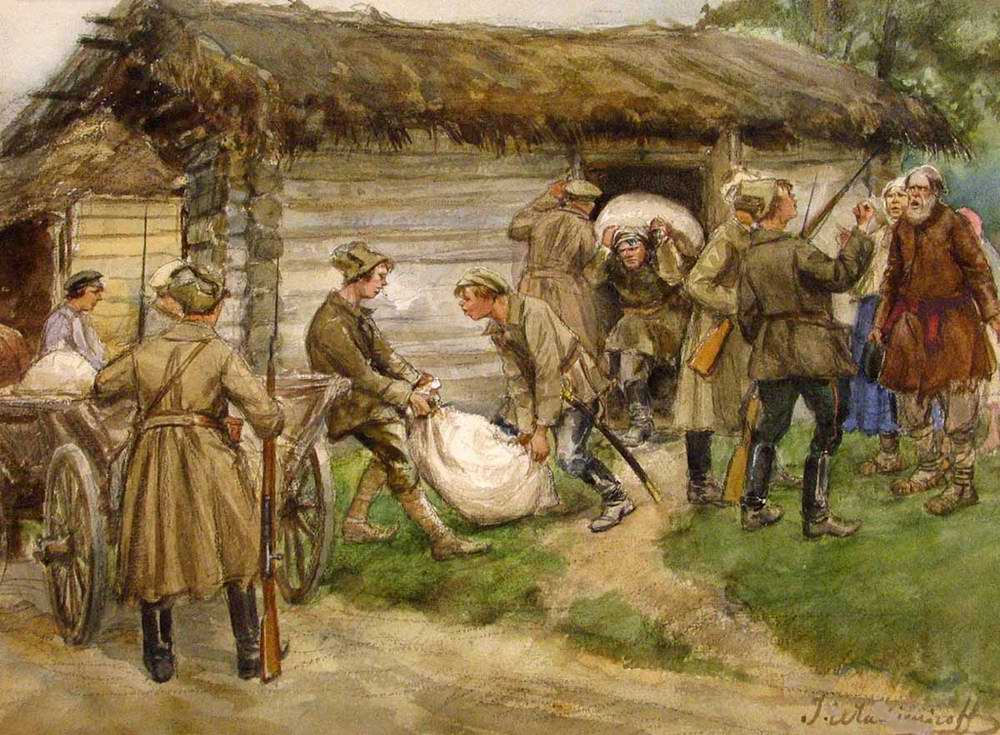 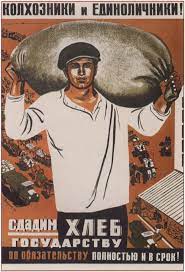 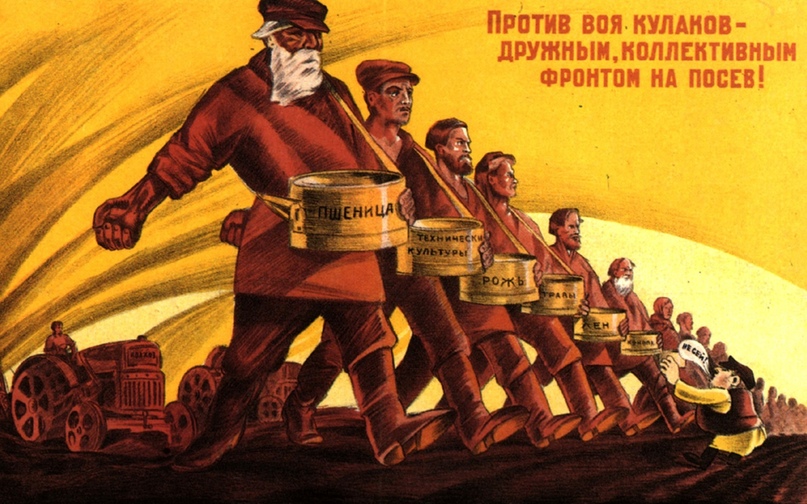 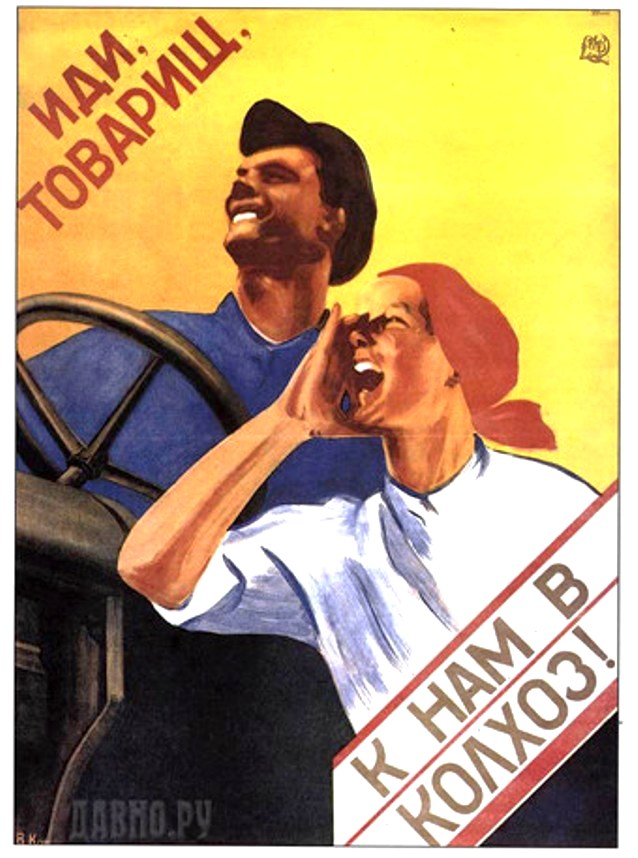 